MATEMATICASActividad 2Tiempo 4 horasObjetivo Identificar con habilidad los productos de las tablas de multiplicar y aprender hacer multiplicacionesConceptuales:   operaciones con multiplicación  Procedimentales:Utilizar diferentes procedimientos en la resolución de las multiplicaciones.Bingo con las multiplicacionesResuelve problemas con la multiplicaciónActitudinal.Trabaja  en parejas respetando  a  sus compañerosRECUERDOLA SUMA REPETITIVA consiste en sumar el mismo número varias veces, por ejemplo:3 + 3 + 3 + 3 = 12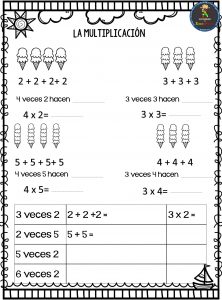 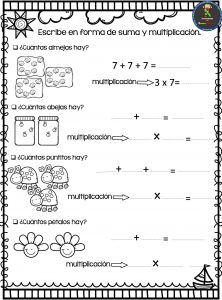 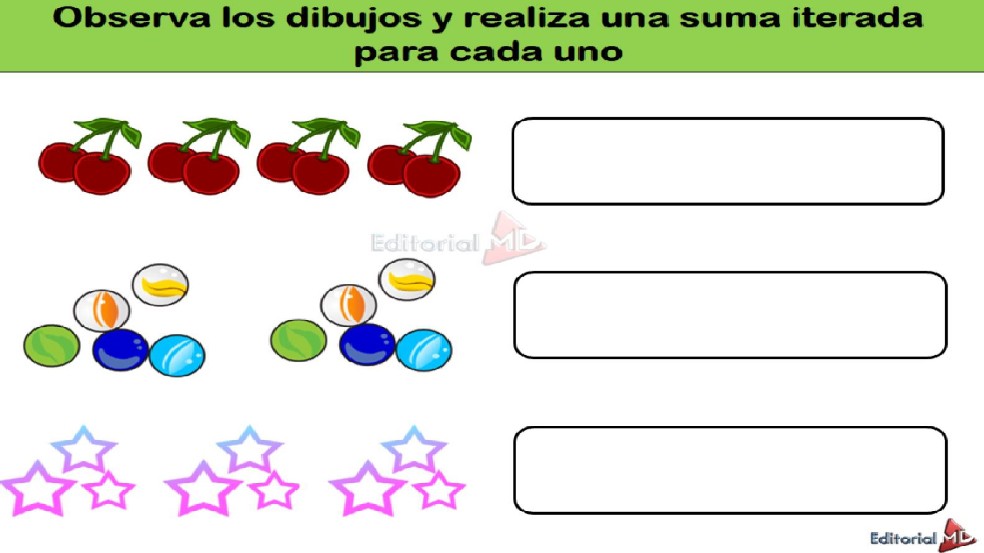 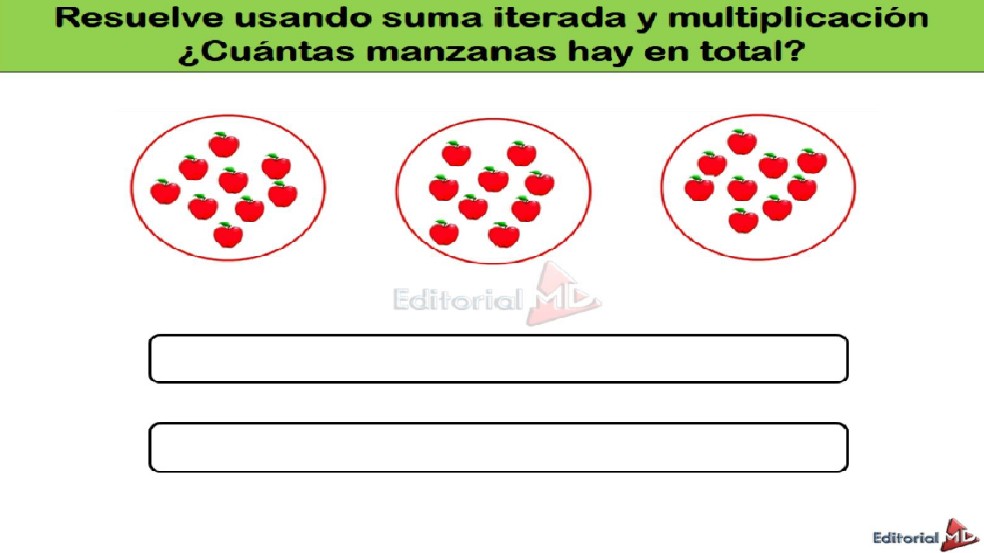 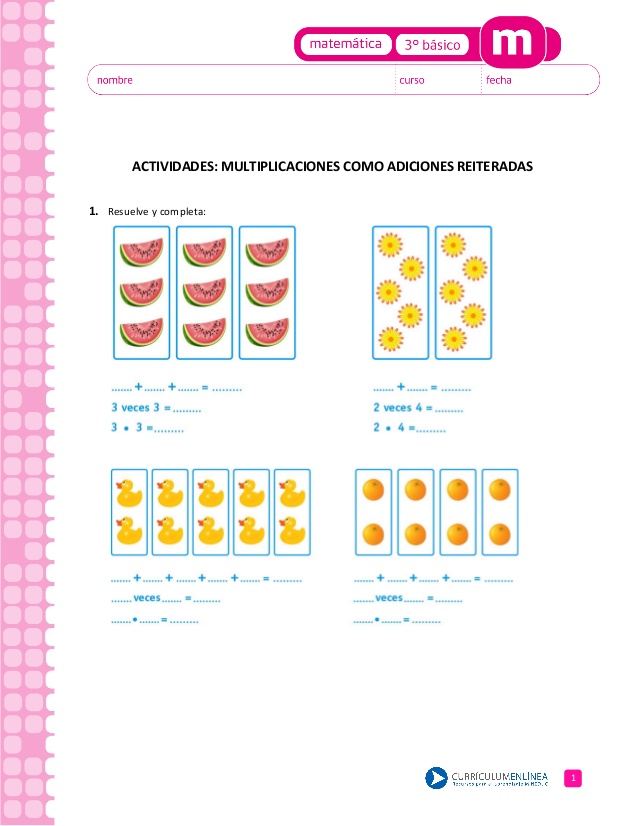 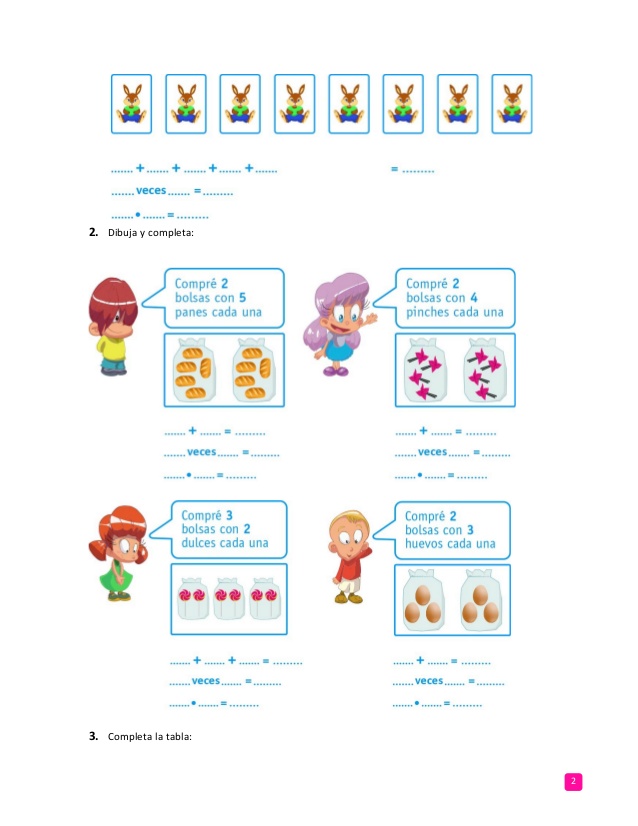 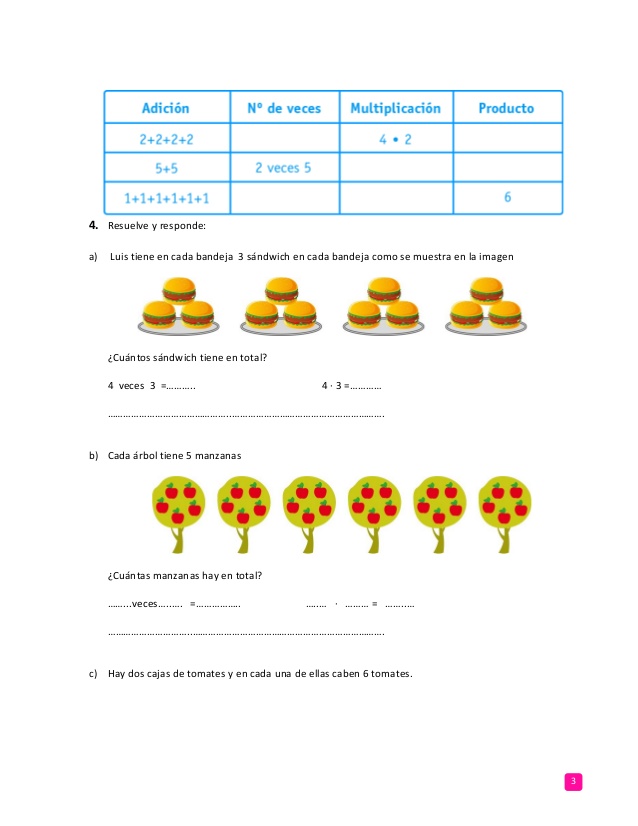 MULTIPLIQUEMOS.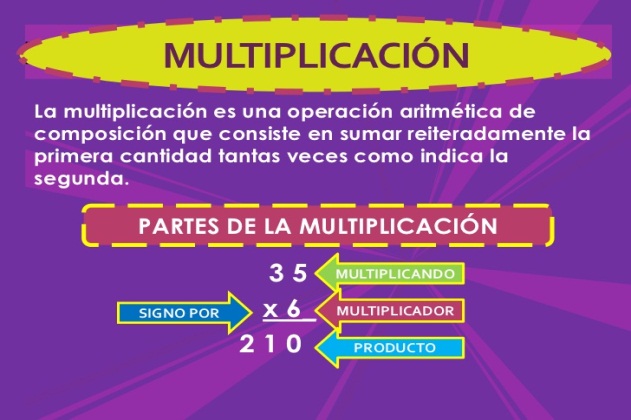 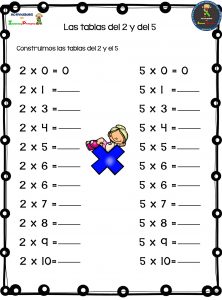 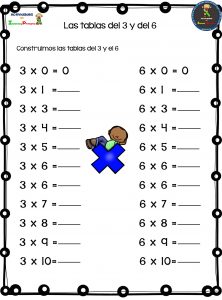 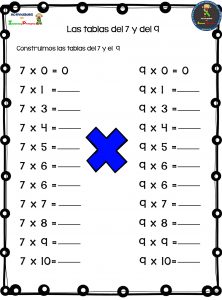 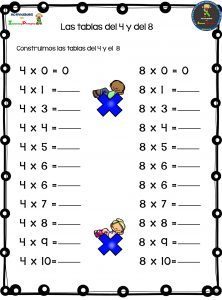 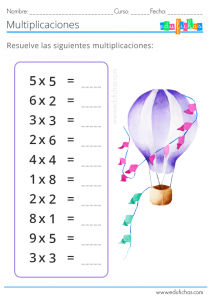 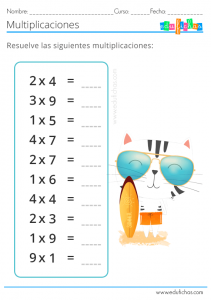 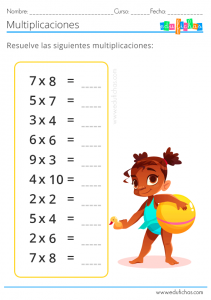 JUEGO CON MIS PADRES LAS TABLAS DE MULTIPLICAR	ALGUNO ME DICE    7X5    Y YO DEBO TAPAR EL RESULTADO QUE ES   35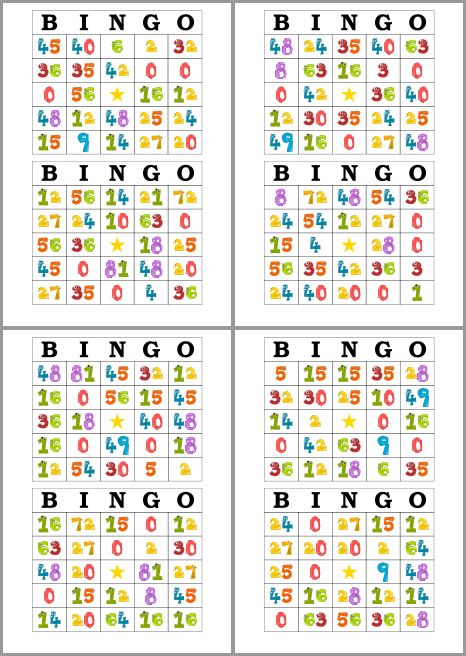 